Practicum Het hartBenodigdheden:- StopwatchWerkwijze Je onderzoekt de invloed van inspanning op je hartslag.Meet je hartslag in rust: tel 30 seconden het aantal hartslagen aan je pols of in je hals. Vermenigvuldig dit aantal met 2 om het aantal slagen per minuut te krijgen.Noteer het aantal in de tabel op de volgende bladzijde.Doe dan 15 diepe kniebuigingen. Meet onmiddellijk na de inspanning opnieuw je hartslag.Herhaal dit nog vier keer: 1 minuut na de inspanning, 2 minuten na de inspanning, 3 minuten na de inspanning en 4 minuten na de inspanning.Noteer de resultaten in de tabel.Schrijf samen een kort onderzoeksverslag.Het onderzoeksverslag vind je op de volgende bladzijde.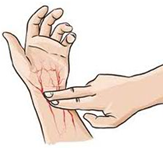 Onderzoeksverslag Practicum Het hartOnderzoeksvraag: Wat ga je onderzoeken?_________________________________________________________________________________________________________________________________________________________________________________________________________Werkwijze – Materiaal: Wat heb je nodig om het onderzoek uit te voeren?___________________________________________________________________Werkwijze – Methode: Hoe ga je het onderzoek uitvoeren?_________________________________________________________________________________________________________________________________________________________________________________________________________Ga verder op de volgende bladzijdeResultaten: Wat heb je waargenomen?_________________________________________________________________________________________________________________________________________________________________________________________________________Conclusie: Wat is het antwoord op de onderzoeksvraag? Kun je de conclusie verklaren?_________________________________________________________________________________________________________________________________________________________________________________________________________De beoordeling vind je op de volgende bladzijdeBeoordelingVul hieronder samen jullie beoordeling in. Laat daarna jullie docent de beoordeling invullen.MomentAantal slagen in 30 secondenAantal slagen per minuutIn rustDirect na inspanning1 minuut na inspanning2 minuten na inspanning3 minuten na inspanning4 minuten na inspanningBeoordelingscriteria onderzoeksverslagMax.JullieDocentVerslag heeft titel. Naam, klas en inleverdatum zijn vermeld.2Onderzoeksvraag3Werkwijze – materialen 3Werkwijze – methode 3Resultaten3Conclusie + verklaring conclusie3Netheid3Totaal20